ATTESTATION SUR L’HONNEURPar la présente , le Collège communal de …………………… atteste sur l’honneur que le cimetière de ……………………………………………… est équipé d’un ossuaire et que celui-ci est conforme aux exigences énumérées ci-dessous. Cette attestation doit être accompagnée d’une photo de l‘ossuaireOssuaire“Tout cimetière traditionnel dispose d’une parcelle d’inhumation des urnes cinéraires, d’une parcelle de dispersion, d’un columbarium et d’un ossuaire“ -Décret du GW 6 mars 2009 – Art 1232-2 “L’ossuaire est un monument mémoriel fermé situé dans le cimetière, où sont rassemblés les ossements ou cendres du défunt après qu’il ait été mis fin à leur sépulture“ - Décret du GW 6 mars 2009 – Art 1232-1 Au départ d’une ancienne sépulture ou créé de toute part, l’ossuaire doit répondre aux exigences suivantes:Monument : Cette structure doit être clairement identifiable par la population (plaque “ossuaire“). Elle doit présenter un aspect soigné et être entretenue comme n’importe quelle autre structure communale.Mémoriel : L’ossuaire doit être muni d’une stèle mémorielle sur laquelle seront apposés le nom des défunts qui y ont été transférés ou une dédicace portant sur l’ensemble des défunts du cimetièreFermé : l’ossuaire ne doit pas permettre l’accès ni la vue sur le restes mortels à la population.S’agissant d’une structure collective, le monument doit être neutre. S’il présente une connotation religieuse, l’apposition des autres signes d’obédience reconnus est nécessaire. (voir verso)Aspect techniqueLa décomposition des restes humains générant une importante pollution, il convient que l’ossuaire dispose d‘un fond. Toutefois un carottage d’un diamètre de 10 cm doit permettre l’écoulement des liquides organiques.Le volume de l‘ossuaire doit être adapté à la taille du cimetière. Pour les cimetières importants, il il sera utile de pouvoir disposer de plusieurs ossuaires.La trappe d’accès à l’ossuaire aura une dimension permettant un travail aisé (les ouvertures inférieures à 80*80 cm sont généralement peu pratiquesLes ossuaires ne peuvent contenir que des restes mortels humains, à l’exclusion de toute autre matière (*) qui devra être évacuée vers une décharge agréée. (*) exception faite pour les vêtements des défunts.Photos :  (à insérer)Pour information :
Signes d’obédience1 culte catholique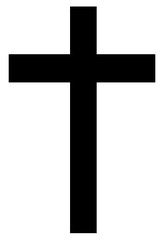 2 culte protestant 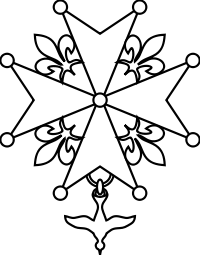 3 culte israëlite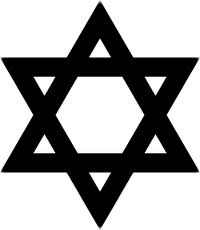 4 culte anglican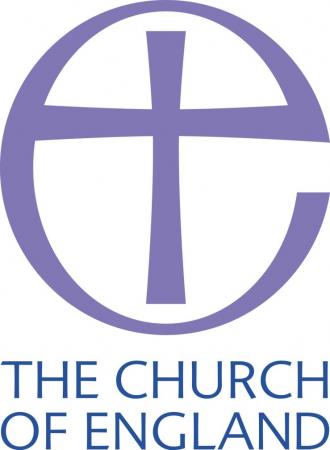 5 culte islamique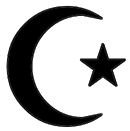 6 culte orthodoxe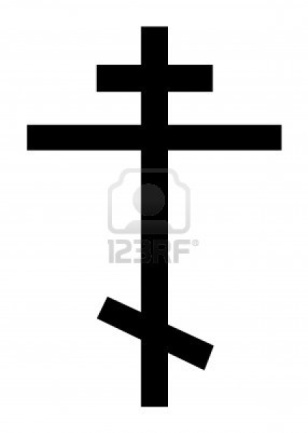 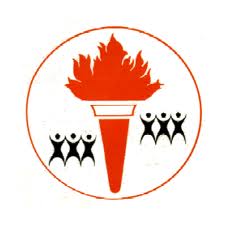                          7 mouvement laïque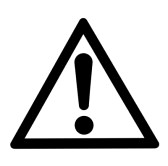 Il convient de respecter l’ordre de reconnaissance des cultes et philosophies reconnues officiellement